EJEMPLO DE METAEmpleado Clasificado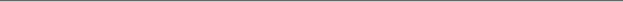 META DE DESEMPEÑO #1:[Ingresar la norma estándar e indicador de enfoque]Yo [describa lo qué estará haciendo] al tomar los pasos siguientes:[nombre los pasos que usted tomará para lograr/alcanzar su meta].La meta se logrará [ingrese la fecha] y medirá por [indique cómo usted mostrará el logro de la meta].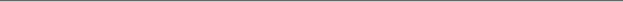 META DE DESEMPEÑO #2:[Ingresar la norma estándar e indicador de enfoque] Yo [describa lo qué estará haciendo] al tomar los pasos siguientes:[nombre los pasos que usted tomará para lograr/alcanzar su meta].La meta se logrará [ingrese la fecha] y medirá por [indique cómo usted mostrará el logro de la meta].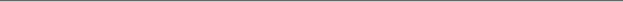 Empleado:Puesto:Fecha:Lugar(s):